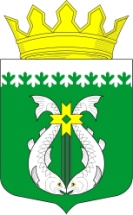 РОССИЙСКАЯ ФЕДЕРАЦИЯРЕСПУБЛИКА КАРЕЛИЯСОВЕТ ДЕПУТАТОВ МУНИЦИПАЛЬНОГО ОБРАЗОВАНИЯ «СУОЯРВСКИЙ РАЙОН»   XXXII сессия                                                                                                            IV  созывРЕШЕНИЕ29 апреля 2021 года                                                                                                   № 313О результатах реализации программы «Ветеран» на территории муниципального образования «Суоярвский район» в 2020 году      Заслушав информацию о результатах реализации программы «Ветеран» на территории муниципального образования «Суоярвский район» в 2020 году, Совет депутатов муниципального образования «Суоярвский район» РЕШИЛ: Информацию о результатах реализации программы «Ветеран» на территории муниципального образования «Суоярвский район» в 2020 году принять к сведению.Признать реализацию программы «Ветеран» на территории муниципального образования «Суоярвский район» в 2020 году «удовлетворительной».Председатель Совета депутатов МО «Суоярвский район»,Глава  муниципального образования«Суоярвский район	       Н.В. Васенина    